Р Е Ш Е Н И ЕСобрания депутатов Моркинского муниципального районаО внесении изменений в Устав Моркинского муниципального района Республики Марий ЭлРуководствуясь Федеральным законом от 06 октября . № 131-ФЗ «Об общих принципах организации местного самоуправления в Российской Федерации», Собрание депутатов Моркинского муниципального района РЕШИЛО:	1. Внести в Устав Моркинского муниципального района Республики Марий Эл, утвержденный решением Собрания депутатов муниципального образования «Моркинский муниципальный район» от 14 августа 2019 г. № 414                            следующие изменения:- пункты 27, 34 части 1 статьи 3 дополнить словами «(при наличии объекта контроля)»;- в пункте 35 части 1 статьи 3 слова «, проведение открытого аукциона на право заключить договор о создании искусственного земельного участка» исключить;- пункт 2 части 2 статьи 3 изложить в следующей редакции:«2) осуществление муниципального контроля за исполнением единой теплоснабжающей организацией обязательств по строительству, реконструкции и (или) модернизации объектов теплоснабжения (при наличии объекта контроля);»;- в пункте 3 части 2 статьи 3 слова «за сохранностью автомобильных дорог местного значения» заменить словами «на автомобильном транспорте, городском наземном электрическом транспорте и в дорожном хозяйстве»;- часть 2 статьи 3 дополнить пунктами 6 – 12 следующего содержания:«6) принятие решений о создании, об упразднении лесничеств, создаваемых в их составе участковых лесничеств, расположенных на землях населенных пунктов сельских поселений, входящих в состав муниципального района, установлении и изменении их границ, а также осуществление разработки и утверждения лесохозяйственных регламентов лесничеств, расположенных на землях населенных пунктов сельских поселений, входящих в состав муниципального района;7) осуществление мероприятий по лесоустройству в отношении лесов, расположенных на землях населенных пунктов сельских поселений, входящих в состав муниципального района;8) организация и осуществление мероприятий по территориальной обороне и гражданской обороне, защите населения и территории сельских поселений, входящих в состав муниципального района от чрезвычайных ситуаций природного и техногенного характера;9) осуществление муниципального лесного контроля в границах сельских поселений, входящих в состав муниципального района (при наличии объекта контроля).10) участие в соответствии с федеральным законом в выполнении комплексных кадастровых работ;11) принятие решений и проведение на территории сельских поселений, входящих в состав муниципального района, мероприятий по выявлению правообладателей ранее учтенных объектов недвижимости, направление сведений о правообладателях данных объектов недвижимости для внесения в Единый государственный реестр недвижимости;12) осуществление муниципального контроля в области использования и охраны особо охраняемых природных территорий местного значения в границах сельских поселений, входящих в состав муниципального района (при наличии объекта контроля).»;- часть 2 статьи 6 дополнить частью 2.1 следующего содержания:«2.1. Органы местного самоуправления муниципального района имеют право дополнительно использовать собственные материальные ресурсы и финансовые средства для осуществления переданных им отдельных государственных полномочий в случае недостаточности суммы субвенции, предоставленной на осуществление переданных государственных полномочий из федерального бюджета, бюджета Республики Марий Эл для оплаты труда работников администрации муниципального района, осуществляющих исполнение переданных государственных полномочий.Предложения об использовании собственных материальных ресурсов и финансовых средств для осуществления переданных отдельных государственных полномочий вносятся в Собрание депутатов муниципального района администрацией муниципального района одновременно с внесением проекта бюджета муниципального района на очередной финансовый год либо в течение текущего финансового года вместе с проектом муниципального правового акта о внесении изменений в бюджет муниципального района.».2. Настоящее решение представить на государственную регистрацию в Управление Министерства юстиции Российской Федерации по Республике Марий Эл.3. Настоящее решение подлежит официальному опубликованию после его государственной регистрации и вступает в силу после его официального опубликования.  Глава Моркинского муниципального района                                     С. ИвановаМорко муниципальный районын депутат-влак Погынжо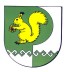 Собрание депутатов    Моркинского муниципального района № 226седьмой созыв«22» июня 2022 года